會員資料調查表茲為利有效掌握會員資料，落實會員服務及資訊建置，惠請　協助填寫此份調查表，如有變動請於下表修改後回傳，謝謝配合。日期：111年 4月6日公司或
單位名稱Company Name地址通訊地址：營登地址：□同通訊地址通訊地址：營登地址：□同通訊地址通訊地址：營登地址：□同通訊地址通訊地址：營登地址：□同通訊地址通訊地址：營登地址：□同通訊地址通訊地址：營登地址：□同通訊地址通訊地址：營登地址：□同通訊地址Address負責人姓名電話 TEL聯絡人姓名/職稱電傳 FAX公司網址聯絡人電郵 E-mail資本總額新台幣 ※以經濟部商業司或於政府相關營登部門登記為準。新台幣 ※以經濟部商業司或於政府相關營登部門登記為準。新台幣 ※以經濟部商業司或於政府相關營登部門登記為準。新台幣 ※以經濟部商業司或於政府相關營登部門登記為準。公司統一編號公司簡介營業項目會員類別：□特級會員(3人)　　□甲級會員(2人)　　□乙級會員(1人)會員類別：□特級會員(3人)　　□甲級會員(2人)　　□乙級會員(1人)會員類別：□特級會員(3人)　　□甲級會員(2人)　　□乙級會員(1人)會員類別：□特級會員(3人)　　□甲級會員(2人)　　□乙級會員(1人)會員類別：□特級會員(3人)　　□甲級會員(2人)　　□乙級會員(1人)會員類別：□特級會員(3人)　　□甲級會員(2人)　　□乙級會員(1人)會員類別：□特級會員(3人)　　□甲級會員(2人)　　□乙級會員(1人)會員類別：□特級會員(3人)　　□甲級會員(2人)　　□乙級會員(1人)會員代表姓名會員代表姓名職稱電郵 E-mail電郵 E-mail電郵 E-mail電郵 E-mail備註備註：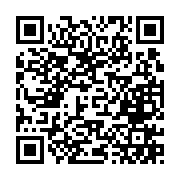 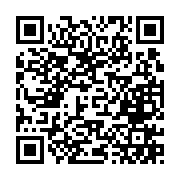 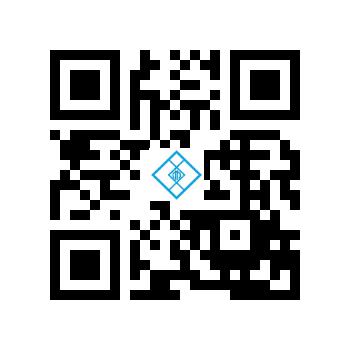 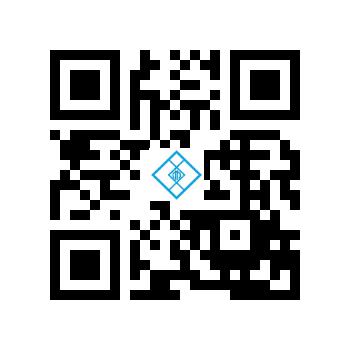 本表填妥後請以電郵或是傳真回覆
TEL：(02) 25632430　FAX：(02) 25815310
E-mail：tgca.taipei@msa.hinet.net
104012台北市中山區長春路45號3樓備註：本表填妥後請以電郵或是傳真回覆
TEL：(02) 25632430　FAX：(02) 25815310
E-mail：tgca.taipei@msa.hinet.net
104012台北市中山區長春路45號3樓備註：本表填妥後請以電郵或是傳真回覆
TEL：(02) 25632430　FAX：(02) 25815310
E-mail：tgca.taipei@msa.hinet.net
104012台北市中山區長春路45號3樓備註：本表填妥後請以電郵或是傳真回覆
TEL：(02) 25632430　FAX：(02) 25815310
E-mail：tgca.taipei@msa.hinet.net
104012台北市中山區長春路45號3樓備註：本表填妥後請以電郵或是傳真回覆
TEL：(02) 25632430　FAX：(02) 25815310
E-mail：tgca.taipei@msa.hinet.net
104012台北市中山區長春路45號3樓備註：本表填妥後請以電郵或是傳真回覆
TEL：(02) 25632430　FAX：(02) 25815310
E-mail：tgca.taipei@msa.hinet.net
104012台北市中山區長春路45號3樓備註：本表填妥後請以電郵或是傳真回覆
TEL：(02) 25632430　FAX：(02) 25815310
E-mail：tgca.taipei@msa.hinet.net
104012台北市中山區長春路45號3樓備註：本表填妥後請以電郵或是傳真回覆
TEL：(02) 25632430　FAX：(02) 25815310
E-mail：tgca.taipei@msa.hinet.net
104012台北市中山區長春路45號3樓